Data ostatniej aktualizacji: 10.07.2023 r.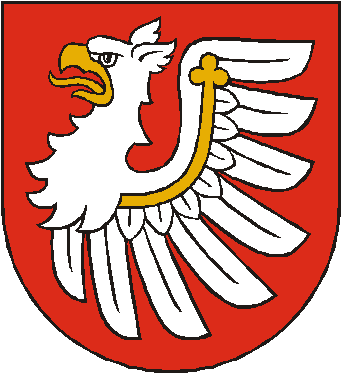 Starostwo Powiatowe 
w BrzeskuKARTA USŁUG NR: Wydział Komunikacji i TransportuNazwa usługi:Rejestracja pojazdu używanego zakupionego na terytorium Rzeczypospolitej PolskiejNazwa usługi:Rejestracja pojazdu używanego zakupionego na terytorium Rzeczypospolitej PolskiejI. Podstawa prawna:Art. 72 - 74 ustawy z dnia 20 czerwca 1997 r. Prawo o ruchu drogowym (Dz. U. z 2023 r. poz. 1047);§ 2 rozporządzenia Ministra Infrastruktury z dnia 31 sierpnia 2022 r. w sprawie rejestracji i oznaczenia pojazdów, wymagań dla tablic rejestracyjnych oraz wzorów dokumentów związanych z rejestracją pojazdów (Dz. U. z 2022 r., poz. 1847);rozporządzenie Ministra Infrastruktury z dnia 4 sierpnia 2022 r. w sprawie wysokości opłat za wydanie dowodu rejestracyjnego, pozwolenia czasowego i zalegalizowanych tablic (tablicy) rejestracyjnych oraz ich wtórników (Dz. U. z 2022, poz. 1848 z późn. zm.);Część IV wykazu przedmiotów opłaty skarbowej, stawki tej opłaty oraz zwolnienia stanowiącego załącznik do ustawy z dnia 16 listopada 2006 r. o opłacie skarbowej (Dz. U. z 2022, poz. 2142 z późn. zm.).I. Podstawa prawna:Art. 72 - 74 ustawy z dnia 20 czerwca 1997 r. Prawo o ruchu drogowym (Dz. U. z 2023 r. poz. 1047);§ 2 rozporządzenia Ministra Infrastruktury z dnia 31 sierpnia 2022 r. w sprawie rejestracji i oznaczenia pojazdów, wymagań dla tablic rejestracyjnych oraz wzorów dokumentów związanych z rejestracją pojazdów (Dz. U. z 2022 r., poz. 1847);rozporządzenie Ministra Infrastruktury z dnia 4 sierpnia 2022 r. w sprawie wysokości opłat za wydanie dowodu rejestracyjnego, pozwolenia czasowego i zalegalizowanych tablic (tablicy) rejestracyjnych oraz ich wtórników (Dz. U. z 2022, poz. 1848 z późn. zm.);Część IV wykazu przedmiotów opłaty skarbowej, stawki tej opłaty oraz zwolnienia stanowiącego załącznik do ustawy z dnia 16 listopada 2006 r. o opłacie skarbowej (Dz. U. z 2022, poz. 2142 z późn. zm.).II. Wymagane dokumenty:Wypełniony druk wniosku o rejestrację pojazdu.Wniosek do pobrania: na stanowisku informacyjnym Wydziału Komunikacji i Transportu Starostwa Powiatowego w Brzesku ul. Piastowska 2B (I piętro w korytarzu), na stronach internetowych Starostwa Powiatowego w Brzesku: https://bip.malopolska.pl/spbrzesko,m,40164,gdzie-i-jak-zalatwic-sprawy.html,https://www.powiatbrzeski.pl/artykul/242,formularze-i-wnioski-do-pobrania.Załączniki:dowód własności pojazdu (umowa sprzedaży, umowa zamiany, umowa darowizny, umowa o dział spadku, umowa o zniesienie współwłasności, faktura potwierdzająca nabycie pojazdu, prawomocne orzeczenie sądu rozstrzygające o prawie własności, prawomocne postanowienie sądu o stwierdzeniu nabycia spadku albo zarejestrowany akt poświadczenia dziedziczenia) lub dokument potwierdzający powierzenie pojazdu (jeżeli pojazd został powierzony podmiotowi polskiemu przez zagraniczną osobę fizyczną lub prawną),dowód rejestracyjny,zaświadczenie o pozytywnym wyniku badania technicznego, jeżeli upłynął termin ważnego badania technicznego,dowód uiszczenia opłaty,pisemne pełnomocnictwo w przypadku gdy strona działa za pośrednictwem pełnomocnika,zwrot poprzednich tablic rejestracyjnych o ile właściciel wnioskuje o wydanie nowych tablic rejestracyjnych lub przedstawienie dotychczasowych tablic w celu ich zalegalizowania.UWAGA: Właściciel pojazdu może wnioskować o zachowanie dotychczasowego numeru rejestracyjnego jeżeli pojazd był już zarejestrowany na terytorium Polski i posiada tablice (tablicę) rejestracyjne zgodne z przepisami wydanymi na podstawie art. 76 ust. 1 pkt 1 lit. a ustawy Prawo o ruchu drogowym (na tablicach jest umieszczona flaga Unii Europejskiej) oraz są utrzymane w należytym stanie i czytelne.UWAGA: w przypadku wydania tablic rejestracyjnych zmniejszonych, właściciel składa oświadczenie, że w pojeździe są zmniejszone wymiary miejsca konstrukcyjnie przeznaczonego do umieszczenia tablic rejestracyjnych jednorzędowych zmniejszonych.Dokumenty do wglądu:dowód zawarcia umowy obowiązkowego ubezpieczenia OC,dowód tożsamości właściciela:dowód osobisty w przypadku obywatela polskiego będącego osobą fizyczną,paszport oraz dokument poświadczający miejsce zamieszkania w przypadku cudzoziemca,wypis z rejestru sądowego oraz nr REGON w przypadku przedsiębiorcy posiadającego osobowość prawną,zaświadczenie o wpisie do ewidencji działalności gospodarczej, umowa spółki oraz dowód osobisty lub paszport w przypadku przedsiębiorcy nie posiadającego osobowości prawnej,dokument tożsamości pełnomocnika w przypadku działania przez pełnomocnika.II. Wymagane dokumenty:Wypełniony druk wniosku o rejestrację pojazdu.Wniosek do pobrania: na stanowisku informacyjnym Wydziału Komunikacji i Transportu Starostwa Powiatowego w Brzesku ul. Piastowska 2B (I piętro w korytarzu), na stronach internetowych Starostwa Powiatowego w Brzesku: https://bip.malopolska.pl/spbrzesko,m,40164,gdzie-i-jak-zalatwic-sprawy.html,https://www.powiatbrzeski.pl/artykul/242,formularze-i-wnioski-do-pobrania.Załączniki:dowód własności pojazdu (umowa sprzedaży, umowa zamiany, umowa darowizny, umowa o dział spadku, umowa o zniesienie współwłasności, faktura potwierdzająca nabycie pojazdu, prawomocne orzeczenie sądu rozstrzygające o prawie własności, prawomocne postanowienie sądu o stwierdzeniu nabycia spadku albo zarejestrowany akt poświadczenia dziedziczenia) lub dokument potwierdzający powierzenie pojazdu (jeżeli pojazd został powierzony podmiotowi polskiemu przez zagraniczną osobę fizyczną lub prawną),dowód rejestracyjny,zaświadczenie o pozytywnym wyniku badania technicznego, jeżeli upłynął termin ważnego badania technicznego,dowód uiszczenia opłaty,pisemne pełnomocnictwo w przypadku gdy strona działa za pośrednictwem pełnomocnika,zwrot poprzednich tablic rejestracyjnych o ile właściciel wnioskuje o wydanie nowych tablic rejestracyjnych lub przedstawienie dotychczasowych tablic w celu ich zalegalizowania.UWAGA: Właściciel pojazdu może wnioskować o zachowanie dotychczasowego numeru rejestracyjnego jeżeli pojazd był już zarejestrowany na terytorium Polski i posiada tablice (tablicę) rejestracyjne zgodne z przepisami wydanymi na podstawie art. 76 ust. 1 pkt 1 lit. a ustawy Prawo o ruchu drogowym (na tablicach jest umieszczona flaga Unii Europejskiej) oraz są utrzymane w należytym stanie i czytelne.UWAGA: w przypadku wydania tablic rejestracyjnych zmniejszonych, właściciel składa oświadczenie, że w pojeździe są zmniejszone wymiary miejsca konstrukcyjnie przeznaczonego do umieszczenia tablic rejestracyjnych jednorzędowych zmniejszonych.Dokumenty do wglądu:dowód zawarcia umowy obowiązkowego ubezpieczenia OC,dowód tożsamości właściciela:dowód osobisty w przypadku obywatela polskiego będącego osobą fizyczną,paszport oraz dokument poświadczający miejsce zamieszkania w przypadku cudzoziemca,wypis z rejestru sądowego oraz nr REGON w przypadku przedsiębiorcy posiadającego osobowość prawną,zaświadczenie o wpisie do ewidencji działalności gospodarczej, umowa spółki oraz dowód osobisty lub paszport w przypadku przedsiębiorcy nie posiadającego osobowości prawnej,dokument tożsamości pełnomocnika w przypadku działania przez pełnomocnika.III. Opłaty:Rejestracja pojazdu z wydaniem tablic rejestracyjnych, dowodu rejestracyjnego, znaku legalizacyjnego i pozwolenia czasowego:samochód osobowy, samochód ciężarowy, autobus, ciągnik samochodowy - 160,00 zł.motocykl, ciągnik rolniczy, przyczepa, naczepa, pojazd samochodowy inny – 120,00 zł.motorower – 110,00 zł.rejestracja samochodu z wydaniem tablic indywidualnych – 1 080,00 zł.rejestracja motocykla z wydaniem tablic indywidualnych – 580,00 zł.rejestracja każdego rodzaju pojazdu bez zmiany numeru rejestracyjnego – 66,50 zł.dodatkowa tablica z przeznaczeniem na bagażnik – 52,50 zł.Opłaty należy uiścić w kasie Starostwa Powiatowego w Brzesku ul. Piastowska 2B (parter, w końcu korytarza) lub na konto Starostwa Powiatowego w Brzesku: PKO Bank Polski Nr 08 1020 2892 0000 5902 0678 2595.6. Opłata skarbowa:od złożenia dokumentu stwierdzającego udzielenie pełnomocnictwa lub prokury  – 17,00 zł,od stwierdzenie zgodności z oryginałem kopii dokumentu – 5 zł (od każdej strony dokumentu).
Opłatę należy uiścić w kasie Starostwa Powiatowego w Brzesku ul. Piastowska 2B (parter, w końcu korytarza) lub na konto Urzędu Miejskiego w Brzesku: Krakowski Bank Spółdzielczy Oddz. Szczurowa, Nr 72 8591 0007 0100 0902 1786 0004.Opłata skarbowa od udzielenia pełnomocnictwa nie jest wymagana gdy pełnomocnictwo udzielone jest małżonkowi, rodzeństwu wstępnemu lub zstępnemu lub gdy mocodawcą jest podmiot zwolniony z opłaty skarbowej.III. Opłaty:Rejestracja pojazdu z wydaniem tablic rejestracyjnych, dowodu rejestracyjnego, znaku legalizacyjnego i pozwolenia czasowego:samochód osobowy, samochód ciężarowy, autobus, ciągnik samochodowy - 160,00 zł.motocykl, ciągnik rolniczy, przyczepa, naczepa, pojazd samochodowy inny – 120,00 zł.motorower – 110,00 zł.rejestracja samochodu z wydaniem tablic indywidualnych – 1 080,00 zł.rejestracja motocykla z wydaniem tablic indywidualnych – 580,00 zł.rejestracja każdego rodzaju pojazdu bez zmiany numeru rejestracyjnego – 66,50 zł.dodatkowa tablica z przeznaczeniem na bagażnik – 52,50 zł.Opłaty należy uiścić w kasie Starostwa Powiatowego w Brzesku ul. Piastowska 2B (parter, w końcu korytarza) lub na konto Starostwa Powiatowego w Brzesku: PKO Bank Polski Nr 08 1020 2892 0000 5902 0678 2595.6. Opłata skarbowa:od złożenia dokumentu stwierdzającego udzielenie pełnomocnictwa lub prokury  – 17,00 zł,od stwierdzenie zgodności z oryginałem kopii dokumentu – 5 zł (od każdej strony dokumentu).
Opłatę należy uiścić w kasie Starostwa Powiatowego w Brzesku ul. Piastowska 2B (parter, w końcu korytarza) lub na konto Urzędu Miejskiego w Brzesku: Krakowski Bank Spółdzielczy Oddz. Szczurowa, Nr 72 8591 0007 0100 0902 1786 0004.Opłata skarbowa od udzielenia pełnomocnictwa nie jest wymagana gdy pełnomocnictwo udzielone jest małżonkowi, rodzeństwu wstępnemu lub zstępnemu lub gdy mocodawcą jest podmiot zwolniony z opłaty skarbowej.IV. Miejsce składania dokumentów:Wydział Komunikacji i Transportu Starostwa Powiatowego w Brzesku ul. Piastowska 2B, I piętro pok. 109;informacja w sprawie rejestracji pojazdów: I piętro w korytarzu,godziny przyjmowania interesantów: poniedziałek, wtorek, czwartek i piątek w godz. 8:00 – 15:00, środa w godz. 8:00 – 16:45;Szczegółowe informacje można uzyskać pod numerem telefonu 14 663 20 46 lub 14 663 19 56.IV. Miejsce składania dokumentów:Wydział Komunikacji i Transportu Starostwa Powiatowego w Brzesku ul. Piastowska 2B, I piętro pok. 109;informacja w sprawie rejestracji pojazdów: I piętro w korytarzu,godziny przyjmowania interesantów: poniedziałek, wtorek, czwartek i piątek w godz. 8:00 – 15:00, środa w godz. 8:00 – 16:45;Szczegółowe informacje można uzyskać pod numerem telefonu 14 663 20 46 lub 14 663 19 56.V. Terminy załatwienia sprawy:W terminie uzgodnionym z pracownikiem Wydziału Komunikacji i Transportu, z zachowaniem procedury rejestracji czasowej z urzędu, jednak nie dłuższym niż 30 dni.UWAGA: w przypadku złożenia wniosku o wydanie tablic rejestracyjnych indywidualnych termin załatwienia sprawy wynosi ok. 30 dni.V. Terminy załatwienia sprawy:W terminie uzgodnionym z pracownikiem Wydziału Komunikacji i Transportu, z zachowaniem procedury rejestracji czasowej z urzędu, jednak nie dłuższym niż 30 dni.UWAGA: w przypadku złożenia wniosku o wydanie tablic rejestracyjnych indywidualnych termin załatwienia sprawy wynosi ok. 30 dni.VI. Tryb odwoławczy:Odwołanie wnosi się do Samorządowego Kolegium Odwoławczego w Tanowie ul. Józefa Bema 17 za pośrednictwem Starosty Brzeskiego w terminie 14 dni od daty doręczenia decyzji. Odwołania należy składać w sekretariacie Starostwa ul. Bartosza Głowackiego 51 pok. 213 lub na dzienniku podawczym Wydziału Komunikacji i Transportu ul. Piastowska 2B, I piętro (w korytarzu).VI. Tryb odwoławczy:Odwołanie wnosi się do Samorządowego Kolegium Odwoławczego w Tanowie ul. Józefa Bema 17 za pośrednictwem Starosty Brzeskiego w terminie 14 dni od daty doręczenia decyzji. Odwołania należy składać w sekretariacie Starostwa ul. Bartosza Głowackiego 51 pok. 213 lub na dzienniku podawczym Wydziału Komunikacji i Transportu ul. Piastowska 2B, I piętro (w korytarzu).VII. Uwagi:Decyzję o zarejestrowaniu pojazdu oraz tablice rejestracyjne i dokumenty komunikacyjne (pozwolenie czasowe, dowód rejestracyjny) należy odebrać osobiście w pokoju 109,Na wniosek oraz na koszt właściciela pojazdu Urząd przesyła nowy dowód rejestracyjny za pośrednictwem operatora pocztowego.VII. Uwagi:Decyzję o zarejestrowaniu pojazdu oraz tablice rejestracyjne i dokumenty komunikacyjne (pozwolenie czasowe, dowód rejestracyjny) należy odebrać osobiście w pokoju 109,Na wniosek oraz na koszt właściciela pojazdu Urząd przesyła nowy dowód rejestracyjny za pośrednictwem operatora pocztowego.